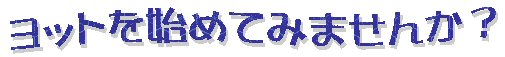 
　　　　　　　　　　　　　　　　　　　　　　　　　　　　　　平成25年9月10日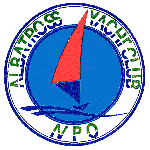 週末の手賀沼の湖面を白い三角帆のヨットが気持ち良さそうに
走っているのを見たことがありませんか。
アルバトロスヨットクラブは手賀沼を拠点としてセーリングを 通して、会員相互の親睦を図り、技術の向上、ヨットマンシップの 習得とともに地域社会への貢献を目的として１９８０年に設立されました。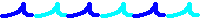 当クラブは楽しく基礎からしっかり練習できる指導体制と、安全で快適なセーリングを楽しめてステップアップもできるヨットクラブです。
のんびりヨットを続けたい方や、レースを楽しみ、技術の向上を目指す方のためのサポートをしています。
セーリング活動の拠点は手賀大橋の我孫子側にある桟橋で、スループ艇（２人乗り）、キャットリグ艇（１人乗り）、救助艇など約１５艇を所有しており、いつでも帆走を楽しむことができます。
この他、稲毛マリーナ、館山などに自艇を所有している会員もおりセーリンングを楽しんでいます。
ここ数年新入会員が増えており、初心者の方には基礎からヨットを操縦することが出来るまで適切な指導と勉強会を行っています。
セーリングを楽しみながら社会貢献活動にも参加したい方の入会を歓迎します。

興味のある方は、土・日の午前１０時頃に手賀大橋際の 桟橋へ来て試乗してみませんか、シーズン中（４月～１０月）は毎週誰かがヨットをやっていますので気軽に声をかけてみてください。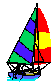 　入会金：２万円、年会費：１万円納会、合宿、各種イベント等は実費となります。問合せ　アルバトロスヨットクラブ　　　　　　大西：090-5427-6274、島村：090-4395-2981当クラブの活動状況、入会問い合わせは下記ホームページでご覧いただけます。http://www.geocities.jp/alba_yc/